Name: ________________________________________________________				Date: ___________________________Geronimo Stilton Four Deep in the JungleCT1, CT2 Read the following actions. Then complete the chart by writing complete sentences. Make sure your ideas are clear. C1 – Read the following text and describe a moment or an event in your life or in the life of someone you know, when you have felt in a similar way. Write a 5 sentence paragraph.When Geronimo boarded the plane, he sat next to Penelope Poisonfur. He felt very excited to sit next to a fan. Have you ever felt excited to meet someone? ActionWas it a good action or not?Why was it or wasn’t it a good action?When they got to the airport, Trap and Geronimo take the elevator. Suddenly, Trap stamped on Geronimo´s paw.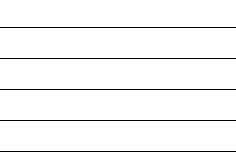 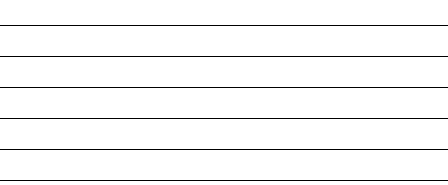 Geronimo´s family tricked him into signing a document Penelope Poisonfur gave him. 